Expense Reimbursement VoucherThis form shall be used to request reimbursement and/or account for expenses after an event or expenditure for which advance funds were received.(Please Check the Box that Applies to Your Department)	         Parent Body		 Youth In Action		 Music Ministry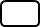 To:  Treasurer ________________________________________________________	  Page____of____PagesPerson(s) Submitting Voucher: ___________________________________________Submission Date: ______________________________________________________Make Payable To: ______________________________________________________Reason, Event, or Occasion for Voucher: __________________________________________________________________________________________Please present request to the treasurer, 7-10 prior to date of  needed   dis·burse·mentIf purchase is made before check is  issue, Staple Invoices and Sales Receipts to Voucher. (Paper clips tend to come off)Amounts not supported by documentation are subject to approval of the Executive Committee.DATEITEM     DESCRIPTIONAMOUNT# PURCHASEDTOTALEnter Totals for this Page$-----------------$Total from Additional Pages$-----------------$GRAND TOTAL$-----------------$Approval Amount$CASH ADVANCE$